T.C.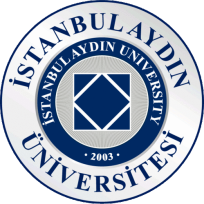 İSTANBUL AYDIN ÜNİVERSİTESİLİSANSÜSTÜ EĞİTİM ENSTİTÜSÜTEZ KONUSU ONAY KOMİTESİ FORMUETİK KURULTEZ KONUSU ONAY KOMİTESİ ÜYELERİEk-1. Tez Önerisi / Tez Onay Formu				        Ana Bilim Dalı BaşkanıEk-2. Hak Mülkiyeti Formu								İmzaAna Bilim Dalı	: Programı		: Öğrenci No		:Öğrenci Adı, Soyadı	: İmza  :Tarih			: Salon : Tez Danışmanı:Önerilen Tez Konusu BaşlığıÖnerilen Tez Konusu BaşlığıÖnerilen Tez Konusu BaşlığıEVETHAYIRTez konusunun Anabilim Dalında daha önce yapılan tezlerle benzerliği var mı?YÖK Ulusal Tez Merkezinde bu konuda benzer tez var mı?EVETHAYIRBu çalışma için Etik Kurul İzni gerekli mi?*Tez çalışması için gerekli etik kurul izni Tez çalışmasına başlanmadan önce Danışman rehberliğinde kurallara uygun bir şekilde öğrenci tarafından alınacaktır. Öğrenci Etik Kurul tarafından verilen izne bağlı kalacaktır.*Etik Kurul izni gerekli Tez çalışması ile ilgili değişikliklerde Etik Kurulu bilgilendirilecektir. Bildirim sorumluluğu öğrenciye aittir.*Tez çalışması için gerekli etik kurul izni Tez çalışmasına başlanmadan önce Danışman rehberliğinde kurallara uygun bir şekilde öğrenci tarafından alınacaktır. Öğrenci Etik Kurul tarafından verilen izne bağlı kalacaktır.*Etik Kurul izni gerekli Tez çalışması ile ilgili değişikliklerde Etik Kurulu bilgilendirilecektir. Bildirim sorumluluğu öğrenciye aittir.*Tez çalışması için gerekli etik kurul izni Tez çalışmasına başlanmadan önce Danışman rehberliğinde kurallara uygun bir şekilde öğrenci tarafından alınacaktır. Öğrenci Etik Kurul tarafından verilen izne bağlı kalacaktır.*Etik Kurul izni gerekli Tez çalışması ile ilgili değişikliklerde Etik Kurulu bilgilendirilecektir. Bildirim sorumluluğu öğrenciye aittir.1. Kabul Ret İmza2. Kabul Retİmza3. KabulRetİmzaÖğrencinin, ………………………...………………………. ………………………………………………………………. ……………………….............. başlıklı tez konusu önerisiKABULedilmiştir.Öğrencinin, ………………………...………………………. ………………………………………………………………. ……………………….............. başlıklı tez konusu önerisiRETedilmiştir.Ret NedeniRet NedeniRet NedeniRet Nedeni